1.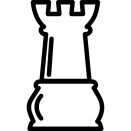 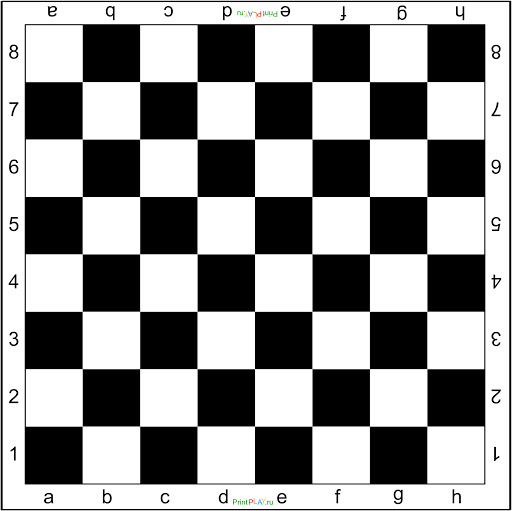 2.